Sponsoravtale 2024 | 25 000 kr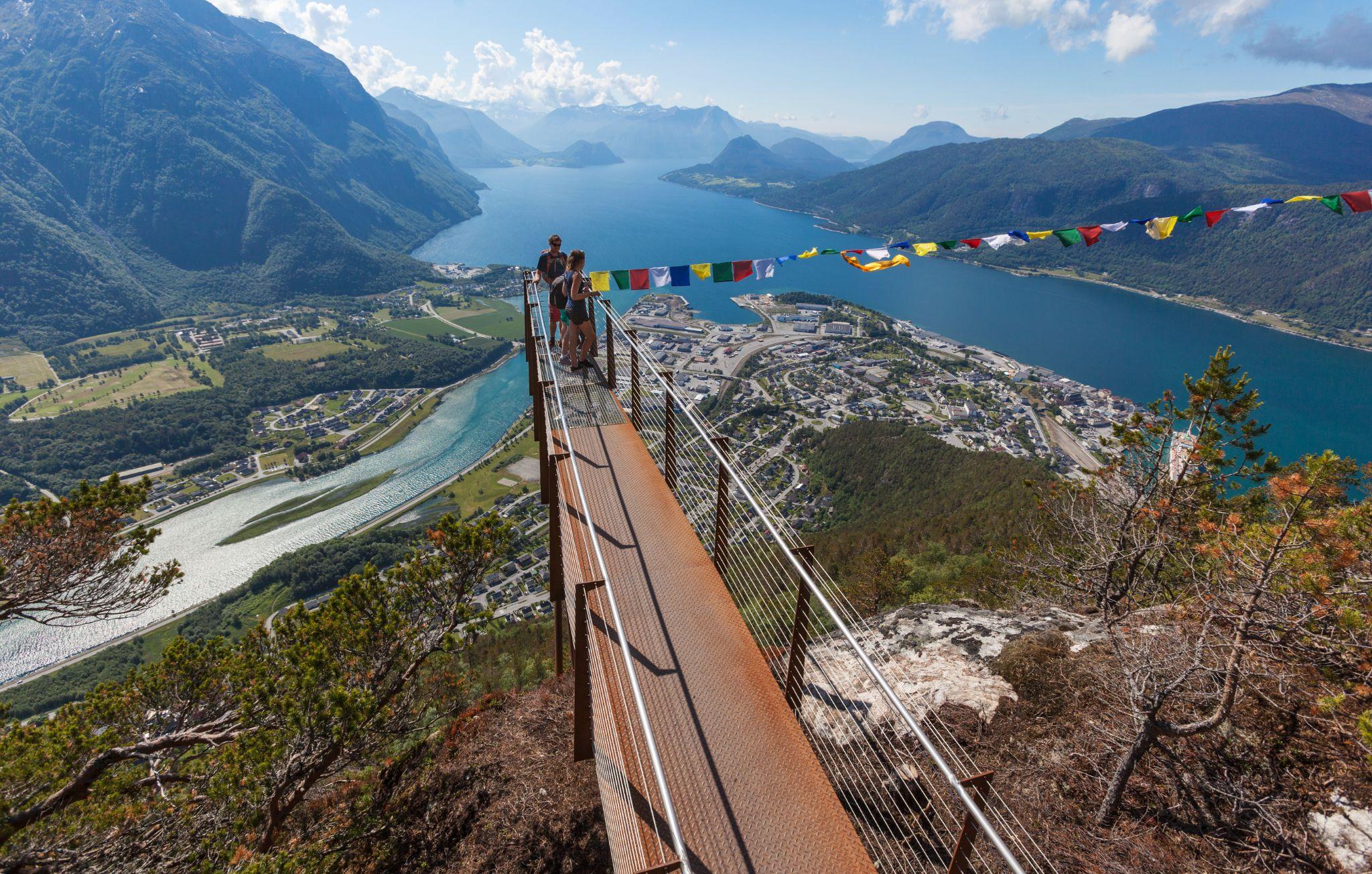 EKTE NATURGLEDE.Som sponsor er du med å utvikle en festival som står for sunne og viktige verdier. Du får (og gir) 
muligheter til ekte naturglede. Ekte opplevelser. Du er med og utvikler Rauma og Romsdal som et
­attraktivt bo- og arbeidsområde, retter fokus mot ansattes helse og livskvalitet. Du utgjør en forskjell!
I tillegg til dette, får du som sponsor:Logo på veggkalenderInvitasjon til sponsortreff på høstenMulighet til å arrangere egne kundearrangement 
tilknyttet alle arrangement.Mulighet til å kjøpe festivalskjorter til sponsorpris,
inkl bedriftslogo.Invitasjon til sVIPturPromotering i festivalens sosiale kanalerLogo på nettside med aktiv link